Chart Paper 1 5Warm UpWelcome to Seminar Friday! Review all of your warm ups for the week and prepare your notebooks. (Review or add to what you wrote, make sure any of your sticky questions have been answered, plan to be accountable for the skills you learned during the week.)ObjectiveArrive at the discussion prepared to participate with a complete understanding of the text(s) and the use of discussion techniques. ActivitiesTitle your notebook page:Seminar 1 		August 31, 2018Reflect on the quote(Reflective stems: “I think this means…”, “This quote is important because…” or “This quotes shows that…”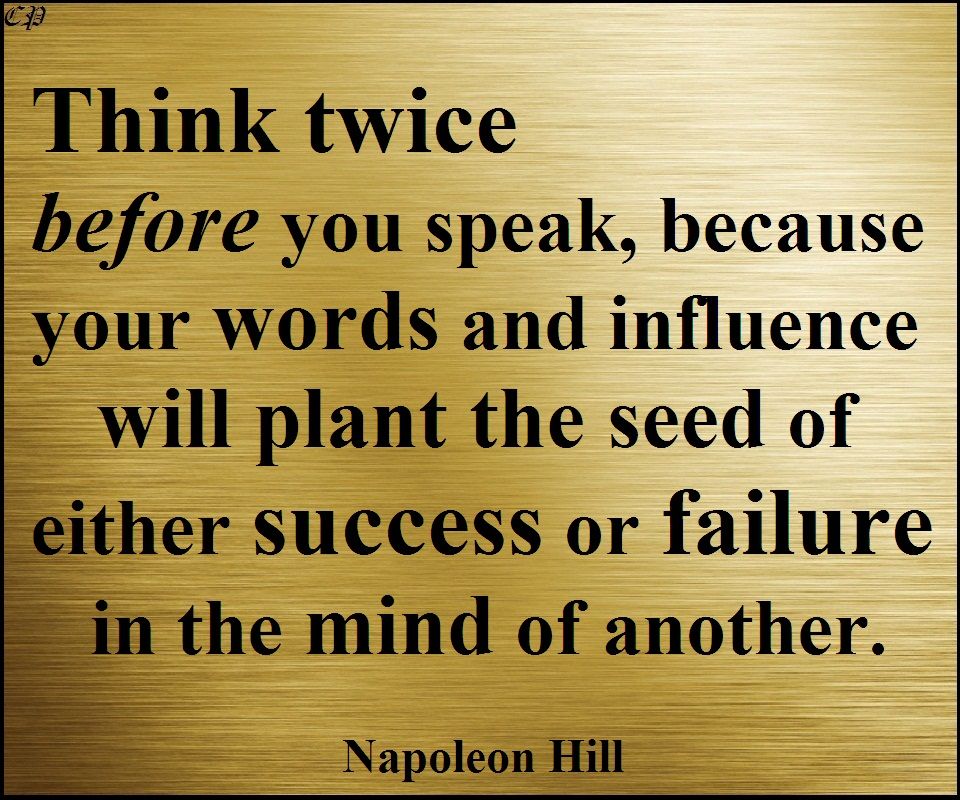 Choose a “Core Value/Idea” from the chart that best aligns with the spirit of the quote.Choose a “Core Value/idea from the chart that best aligns with the spirit of the SA Student Handbook excerpt. Quick Write on any relationships you might see.Restate and answer the Socratic QuestionWhat is the common value/ ideal in the SA student handbook and Napoleon Hill’s quote?